La tenue de l'outilVoici trois belles images expliquant la tenue de l'outil, à afficher en classe, par exemple.1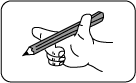 2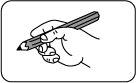 3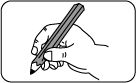 Pour bien tenir son crayonPour les droitiers :Faire un point au feutre au bout du pouce et sur le côté gauche de la première phalange du majeur droit.Faire la petite gymnastique des doigts (faire toucher les deux petits points)Poser le crayon dans son petit lit (photo 1)La pointe du crayon repose sur le point du majeur et le point du pouce vient se poser sur le crayon comme dans la gymnastique des doigts (photo 2)L’index se pose naturellement sur le crayon (photo 3)Pour les gauchers :Faire un point au feutre au bout du pouce et sur le côté droit de la première phalange du majeur gauche.Faire la petite gymnastique des doigts (faire toucher les deux petits points)Poser le crayon dans son petit lit (photo 1)La pointe du crayon repose sur le point du majeur et le point du pouce vient se poser sur le crayon comme dans la gymnastique des doigts (photo 2)L’index se pose naturellement sur le crayon (photo 3)